PEAK 2 Details for Leaders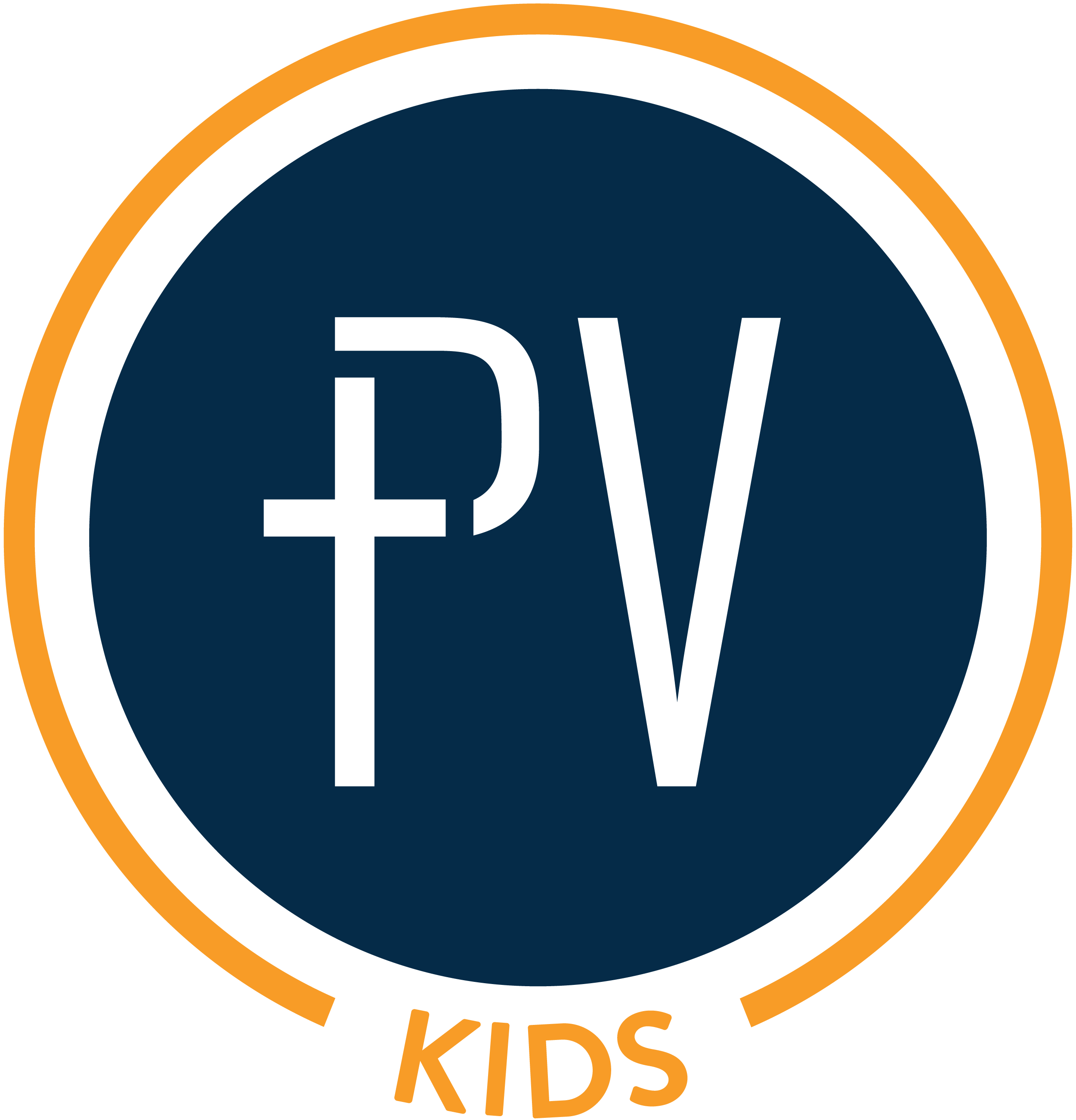 General Info:PEAK2 is worship for children in the Young Twos and Older Twos classes.  Approximate birthdates for these children are Aug1, 2012 - Aug 1, 2013.PEAK2 meets in room 209. After worship, the leaders take the Older Twos to their classroom, Room 111. The Younger 2’s will stay in the PEAK2 room for class.  A list with names of children in each class will be provided.PEAK2 is led by the parents of the kids who attend.  Each family is asked to serve one month out of the year and will receive a reminder email with the lesson attached two weeks before their turn.Leading Peak 2:You will be leading the children in singing, praying, and a Bible lesson.  You may also play games or other activities to help reinforce the lesson.  You will teach the same lesson/theme all month.  Please try to be in the room by 8:10. Parents will bring their children to PEAK2 from worship service, usually around 8:20. However, some children may need to be dropped off early if their parents are serving elsewhere.The room will be set up with the rug and chairs.  Your materials will be setting out, also.Encourage the children to come in and join the class on the rug.You can offer blocks or small toys for the kids to play with on the rug to help transition them in.Be sure to tell PV guests, that they can pick their child up in the same room after worship or class if they are staying for both.The table will not be used for PEAK2 and may be already set up for Bible class.The PEAK2 closet holds hanging bags with the materials needed for the month.  Each month has its own hanging bag.  In the bag, you will find an outline to guide you in leading the lesson and activities. There is also a large black portfolio case that contains the large story posters. Feel free to add additional songs or activities.  Materials from the Resource Room can also be used.We do not usually have a snack during PEAK2 because of allergies.  We try to take a restroom break for those children who are potty-trained or who are working on it.   A female should take kids to the restroom.The 3rd Sunday of the month Collin (Cheesman) will put on a puppet show using the curtain.  Typically the puppets take up 5-10 minutes.A DVD with Bible stories is provided.At the end of PEAK2 please put all materials back in the closet and spray disinfectant on items that need it.  Take the Older Twos to their classroom.If you will be out of town on a Sunday during your designated month, please try to find a substitute and let one of us know whom it will be.Contact Info:Collin Cheesman:	collincheesman@yahoo.com; 501-249-1309Amy Cheesman:	amy@pvcc.org; 501-425-5722	Tina Brown:		tina@pvcc.org; 501-690-0884For help during PEAK2, call Amy or Tina. Monthly lessons:September	NoahOctober	AbrahamNovember	MosesDecember	DavidJanuary	The Good ShepherdFebruary	ElijahMarch		JosiahApril		DanielMay		Esther